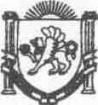 Республика КрымНижнегорский районЧкаловский сельский совет34-я сессия I-го созываРЕШЕНИЕ №1125.12.2017г.		 							с.ЧкаловоОб утверждении прогнозного плана (программы)приватизации муниципального имущества на 2018 годВ целях обеспечения исполнения в 2018 году бюджетных назначений по доходам от приватизации объектов муниципального имущества, в соответствии с Федеральными законами от 21 декабря 2001 г. № 178-ФЗ «О приватизации государственного и муниципального имущества», от 06 октября 2003 г. № 131-ФЗ «Об общих принципах организации местного самоуправления в Российской Федерации», Положением о порядке управления и распоряжения муниципальным имуществом, находящимся в собственности муниципального образования Чкаловское  сельское поселение Нижнегорского района Республики, принятым решением 6-ой сессии 1-го созыва Чкаловского сельского совета от 29.12.2014г. №4, руководствуясь Уставом МО Чкаловское сельское поселение, Чкаловский сельский советРЕШИЛ:1. Утвердить прогнозный план (программу) приватизации муниципального имущества на 2018 год (прилагается).2. Администрации Чкаловского сельского поселения сельского поселения осуществлять приватизацию объектов муниципального имущества в 2018 году в соответствии с прогнозным планом (программой) приватизации муниципального имущества на 2018 год, утвержденным настоящим решением, и действующим законодательством.3.Обнародовать настоящее решение путем его вывешивания на информационном стенде в здании администрации Чкаловского сельского поселения, находящегося по адресу: с.Чкалово, ул.Центральная, 54-А и разместить на официальном сайте Чкаловского сельского поселения Нижнегорского района Республики Крым в сети Интернет Чкаловское.рф.4. Настоящее решение вступает в силу с 01 января 2018 г.5. Контроль за исполнением настоящего решения возложить на постоянную комиссию по вопросам законности, Регламента,  межнациональных отношений  и информационной политики, по социальным вопросам.Председатель Чкаловского сельского совета -   Глава администрации Чкаловского сельского поселения                                                                                                                М.Б.ХалицкаяПриложение крешению 34-й сессии 1-го созываЧкаловского сельского совета от 25.12.2017г. №11Прогнозный план (программа)
приватизации муниципального имущества Чкаловского сельского поселения на 2018 год1. Цели, задачи и направления приватизации муниципального имущества1.1. Главными целями приватизации объектов муниципальной собственности Чкаловского сельского поселения (далее - объекты муниципальной собственности) являются повышение эффективности управления муниципальной собственностью Чкаловского сельского поселения, мобилизация доходов в бюджет Чкаловского сельского поселения, оптимизация использования и недопущение ухудшения муниципального имущества, снижение бремени расходов по содержанию объектов муниципальной собственности, а также обеспечение планомерности процесса приватизации.1.2. Осуществление процесса приватизации объектов муниципальной собственности позволит достигнуть решения следующих задач:1.2.1. Оптимизации структуры муниципальной собственности Чкаловского сельского поселения, то есть приватизации муниципального имущества, не обеспечивающего выполнение функций и полномочий органов местного самоуправления Чкаловского сельского поселения.1.2.2. Пополнения доходной части бюджета Чкаловского сельского поселения от приватизации муниципального имущества.1.2.3. Уменьшения бюджетных расходов на управление объектами муниципальной собственности сельского поселения.1.3. Основными направлениями в осуществлении приватизации муниципального имущества Чкаловского сельского поселения являются:1.3.1. Приватизация объектов недвижимости.1.3.2. Приватизация земельных участков, на которых расположены объекты недвижимости.1.4. Ожидаемые проектные показатели поступления доходов от приватизации муниципального имущества Чкаловского сельского поселения запланированы в 2018 году в сумме 1,0 млн рублей по рыночной стоимости.2. Перечень объектов муниципального имущества, предлагаемых к приватизации в 2018 году3. Перечень неприватизированных объектов муниципального имущества, включенных в прогнозный план (программу) приватизации муниципального имущества на 2016 год и предлагаемых к приватизации в 2018 годуПримечание. Площадь земельных участков, занятых отдельно стоящими зданиями, соответствует градостроительным нормам (при отсутствии правоустанавливающих документов на землю). Приватизация осуществляется одновременно с отчуждением земельных участков, занятых отдельно стоящими зданиями, в соответствии со статьей 28 Федерального закона от 21 декабря 2001 г. № 178-ФЗ «О приватизации государственного и муниципального имущества».№ п/пНаименование объектаАдрес объектаЭтаж, площадь(кв. м)Обременение (договор аренды)Примечание (основание для включения)1234561.Часть магазинаС.Чкалово, ул.Советская, 21 сэтаж39,8 кв.мДоговор арендыНикитинский В.Н.Заявление Никитинского В.Н.2.